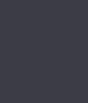 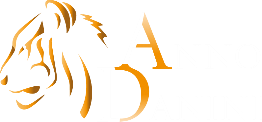                                                                      Anno Danini Limited                                                                            anno-danini.com                                                                  Претензия к отделу закупок г. __________                                                                                   «___» ___________ 202_г. 1. Заказчик  ____________________________________________________________________________(Ф.И.О., идентификационный номер Заказчика с сайта https://anno-danini.com)2. Получатель  ___________________________________________________________________________
(Ф.И.О., тел., email)3. Номер заказа _______________ от _____   _______________ 20___г.   
4. Описание товара по бланку на выкуп или техническое задание

____________________________________________________________________________
____________________________________________________________________________Заменял/предлагал ли менеджер ссылку на товар или поставщика при размещении вашего заказа (да/нет _нужное подчеркнуть) 
____________________________________________________________________________Были ли вам предоставлены фото и бланк с информацией о результатах проверки вашего заказа (да/нет _нужное подчеркнуть) 
____________________________________________________________________________Претензии Заказчика в отношении товара или услуги 

____________________________________________________________________________

____________________________________________________________________________8.  Прилагаемые фото-, видеоматериалы (ссылка на диск) 
______________________________________________________________________________________________________________________________________________________9.Предполагаемая сумма компенсации :_______________________________________
(_________________________________________________________) долларов США.   Составитель:_______________________________________________________ Заказчик/Получатель                                             Ф.И.О.                                                        (выбрать нужное) 
Дата составления «___» _________________20______г.   